برنامجFileformatconvertersمجانىبدون ترخيص 
إصدار البرنامج 
2007
توافق البرنامج 
البرنامج يعمل على ويندوز
عن البرنامج 
هذا برنامج يحل مشكلة الذين لديهم Office2003 فى أجهزتهم و يريدون فتح ملفات من Office2007 و ذلك بتحويل الملفات إلى صيغة 
موائمة لـ Office2003 يكفى تثبيت البرنامج على الجهاز ليعمل تلقائيا إن أردت فتح ملف من 
Office 2007 

البرنامج لـ Microsoft 
حجم البرنامج : 27 Mb 
البرنامج بدون واجهة و يعمل كإضافة لـ Office2003 
التحميل 

ولا تنسوني من الدعاء 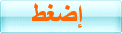 